ЗатверджуюДиректор школи:                             /А.П.Глобенко/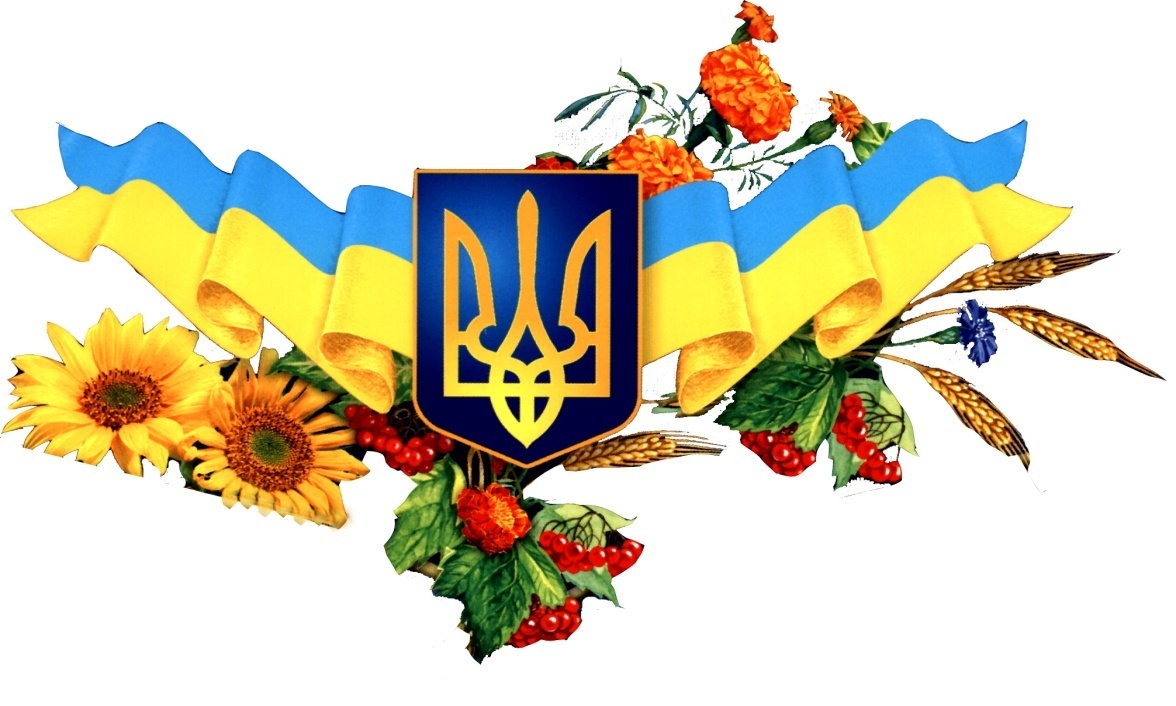 ПЛАН  РОБОТИ  МЕТОДИЧНОГО ОБ’ЄДНАННЯ  ВЧИТЕЛІВ  ГУМАНІТАРНОГО  ЦИКЛУ НА 2015 – 2016  РОКУСтавиВступ                           Учителі-блискучі виконавці, яких ми                                   не знайдемо більше ніде в світі. Бо в них в голові сидить інспектор, який,можливо,                                     ніколи не прийде до нього на урок, але                            про якого вчитель завжди пам'ятає.Ш. АмонашвіліСучасний учитель працює в умовах швидкого впровадження інтернет-технологій і сервісів у системі середньої освіти та розбудови єдиного інформаційного простору. Тому вчитель повинен організувати навчальний процес так, щоб кожен учень міг брати участь в організації власного навчання.   Нині комп'ютеризація навчального процесу розглядається як один із найперспективніших напрямів підвищення якості освіти. Проте це досить складна проблема, що потребує тривалої цілеспрямованої роботи й постійної уваги. Сьогодні комп'ютер має перейти із кабінету інформатики у навчальні класи і вчителю потрібно бути готовим до роботи з ним. Нові технології на уроках викликають необхідність у створенні нових педагогічних методів та прийомів. Успіх упровадження ІКТ на уроці залежатиме від здатності вчителя створити нетрадиційну атмосферу занять, що спирається на застосування нових технологій, розвитку активної робочої обстановки в класі,засновану на колективній роботі, освоєнні знань у співпраці з іншими. Учитель зобов'язаний бути творчим керівником, консультантом, помічником учнів, його відкритість, упевненість у можливостях і здібностях дітей, бачення внутрішнього  світу кожної дитини  - успіх роботи на уроці.Методична робота вчителів гуманітарного циклу в 2015-2016н.р. буде направлена  на опрацювання проблеми «Формування ІКТ – компетентності вчителя – предметника», метою якої є створення новітніх інформаційних технологій. Роботу методоб'єднання спрямовано на реалізацію та виконання таких завдань :створення системи професійної підготовки вчителя на базі розвитку інформаційних та комунікативних компетентностей;розширення змістовного поля підготовки вчителя для формування  компетенцій, що забезпечать його мобільність;створення    умов    для    забезпечення    розвитку    інформаційних компетенцій вчителя й учня;використання інноваційних засобів і технологій.            Отже, оновлення підходів до підвищення компетентності педагогів можливе через надання цій роботі системного характеру, чітке визначення завдань, змісту та форм ЇЇ організації, використання нових форм активного навчання вчителів і модернізацію традиційних, вибір на науковій основі оптимальної структури методичної роботи.Склад  вчителів  методичного  об’єднанняІ. Засідання (  вересень )ІІ. Засідання ( жовтень )ІІІ. Засідання ( листопад  – грудень)ІV. Засідання ( січень – березень)V. Засідання ( квітень – травень)№Прізвище, ім’я, по батькові вчителяОсвітаСтажКатегорія1.Шепелявенко Тамара  Григорівна – вчитель історії  та  правознавстваВища42Вища  категорія2.Глобенко  Олена  Володимирівна – вчитель  світової  літературиВища34І - категорія3.Друзенко  Лариса  Григорівна – вчитель етики, української мови та  літературиВища33І - категорія4.Ігнатович  Людмила  Володимирівна  - вчитель  української мови  та літературиВища28Вища  категорія5.Дмитренко О.М. - вчитель української  мови та літературиВища30І-категорія6.Яценко Ю.В.- вчитель англійської мовиВища9ІІ - категорія№Назва  заходуХто проводитьДата проведення1Погодження  плану  роботи методичного  об’єднання на 2015 – 2016 н.р.Ігнатович Л. В.Вересень2Опрацювання офіційних  документів МОН  УкраїниДрузенко Л. Г.Вересень3Вивчення  змін  до програм з української мови та літератури, світової  літератури, історії, англійської мовиЧлени МОВересень4Погодження календарно – тематичного планування вчителів – предметників на 2015-2016 н.р.Ігнатович Л. В.Вересень5Погодження  факультативних  та індивідуальних занять з предметів гуманітарного циклу на 2015-2016 н.р.Ігнатович Л. В.ВересеньДомашнє завдання:  підготувати завдання для шкільних предметних олімпіадЧлени МОВересень 1Визначення  форм та  методів  роботи з обдарованими дітьми, що  братимуть  участь у  шкільних та  районних  олімпіадахЧлени МО Ігнатович Л. В.Жовтень2.Використання рольової гри при навчанні діалогічного  мовлення на уроках англійської  мовиЯценко. Ю.В.Жовтень3.Відкритий  урок  з української літератури  у 7 класіДрузенко Л. Г.Жовтень4.Огляд матеріалів різноманітних сайтів для вчителівДрузенко Л. Г.Жовтень Домашнє завдання:  підготувати завдання для мовно – літературного конкурсу імені Т.Г.Шевченка та Петра ЯцикаЧлени МОЖовтень1.Аналіз  шкільного  конкурсу  « Знавці  рідної мови» та мовно  - літературного конкурсу імені Т.Г.ШевченкаІгнатович Л. В.Листопад2.Вшанування – річниці з дня смерті письменника – земляка Е. ЛитвинаЧлени МОЛистопад3.Урок української  літератури у 8 класі «Життєвий і творчий шлях Лесі Українки Дмитренко О.М.Листопад4.Підготовка  диференційованих  завдань для проведення шкільних  контрольних    робітЧлени МОЛистопад 5.Урок історії  в 10 кл. «Індустріальна модернізація в Україні»Шепелявенко Т.Г.Грудень6.Динаміка інтернет – спілкування наживоІгнатович Л. В.Грудень7.Огляд матеріалів різноманітних сайтів для вчителівІгнатович Л.В.Грудень Домашнє завдання:  підготувати матеріали до проведення позакласної роботи з предметівЧлени МОГрудень  1.Розвиток креативної особистості на уроках мови та літератури Глобенко О.В.Січень2.Відкритий урок  з англійської мови у 8  класі  «Домашні обов’язки » Яценко. Ю.В.Січень3.Відкритий урок з українаської  літератури у 9 класі : «Сатиричний пафос у поемі «Сон» Т.Г. Шевченка»Ігнатович Л.В.Лютий4.Святкування  дня  народження  і смерті Т. Г. Шевченка ( заходи, уроки, конкурси)Ігнатович Л. В.Дмитренко О. М.Березень5.Розвиток дослідницьких здібностей учнів 7-9 класів при вивченні синтаксисуДмитренко О. М.Березень6.Огляд матеріалів різноманітних сайтів для вчителівГлобенко О.В.БерезеньДомашнє завдання : підготувати завдання для ДПАЧлени МОБерезень1.Формування толерантності в учнівШепелявенко Т.Г.Квітень2.Урок  світової літератури:  Ясунарі  Кавабата «Тисяча журавлів» Глобенко О. В.Квітень3.Використання інформаційних технологій на уроках гуманітарного циклуДрузенко Л. Г.Квітень4.Державна  підсумкова  атестація в 9 , 11 класах. Обговорення   атестаційних матеріалів . Друзенко Л. Г.Травень5.Підсумки  роботи МО  за  рікІгнатович  Л. В.Травень6. Огляд матеріалів різноманітних сайтів для вчителівЯценко Ю.В.Травень Домашнє завдання: підготувати пропозиції до плану роботи МО на 2016-2017 н.р.Члени МОТравень 